Inschrijfformulier                       2020/2021                        Out of control                                                                                               32 lessen cursus                                                   Betaalwijze:U maakt het bedrag binnen 14 dagen over op rekeningnr. NL61 INGB 0663 8807 93 t.n.v. L. van Asselt onder vermelding van de volledige naam of factuurnummer. 32 lessen á 60 min. voor €180,-32 lessen á 45 min. voor €155,-32 lessen á 30 min. voor €130,- Datum: Handtekening: 																				      ___________________________________________________________________________Algemene voorwaardenBij aanvang van een nieuw seizoen dient u zich telkens op nieuw in te schrijven. Bij het inleveren van dit formulier en/ of mee doen met een tweede les dient u het gehele seizoen te betalen, de betaalmethode is hierboven aangegeven. Ook gaat u bij inlevering of inschrijving online van het inschrijfformulier akkoord met de algemene voorwaarden. Mocht er een bepaalde reden zijn dat de leerling vroegtijdig stopt, kunt u in overleg met de docent in aanmerking komen om een bepaalt bedrag terug te krijgen. Bepaalde redenen kunnen zijn: Lichamelijke gezondheid, verhuizing of veranderingen in het lesrooster of werkrooster dit moet aangetoond worden met het rooster. Hiervoor geldt wel extra administratiekosten van € 10,-. Het seizoen bestaat uit 32 lessen inclusief einduitvoering of eindpresentatie. Kunt/wilt uw hier niet aan mee doen moet dit twee maand van tevoren aangegeven worden i.v.m. aankoop kleding en planning. Word dit te laat of niet aangegeven, worden de kosten á €30,- voor u of uw zoon/ dochter bij u in rekening gebracht.Bij het missen van 5 lessen tijdens de voorbereiding van de einduitvoering/eindpresentatie kunt u hier niet meer aan deelnemen. (Ook hiervan zullen de kosten á €30,- in rekening worden gebracht) Tevens als de les voor een optreden, opname of uitvoering wordt gemist, kunt u hier niet aan mee doen. In verband met ziekte of uitval van de docent wordt deze les vervangen of ingehaald. Kunt u niet mee doen aan een les dan dient u zich af te melden bij de docent. Door veel of weinig deelname in de les kunnen de lessen/tijden/groepen veranderen, de docent bepaald deze keuze. Foto’s of films die er gemaakt zijn kunnen worden geplaatst op de facebookpagina of Youtubekanaal en op de website van Out of control. Out of control staat ingeschreven bij De Kamer van Koophandel, onder nummer: 58476296 U kunt uw afmeldingen, opmerkingen, klachten, ideeën of vragen melden bij ooc.linda@gmail.com, 06-51279680 of www.outofcontrol.nu Naam deelnemerSchoolgroepWoonplaats SchoolGeboortedatumEmailTelefoon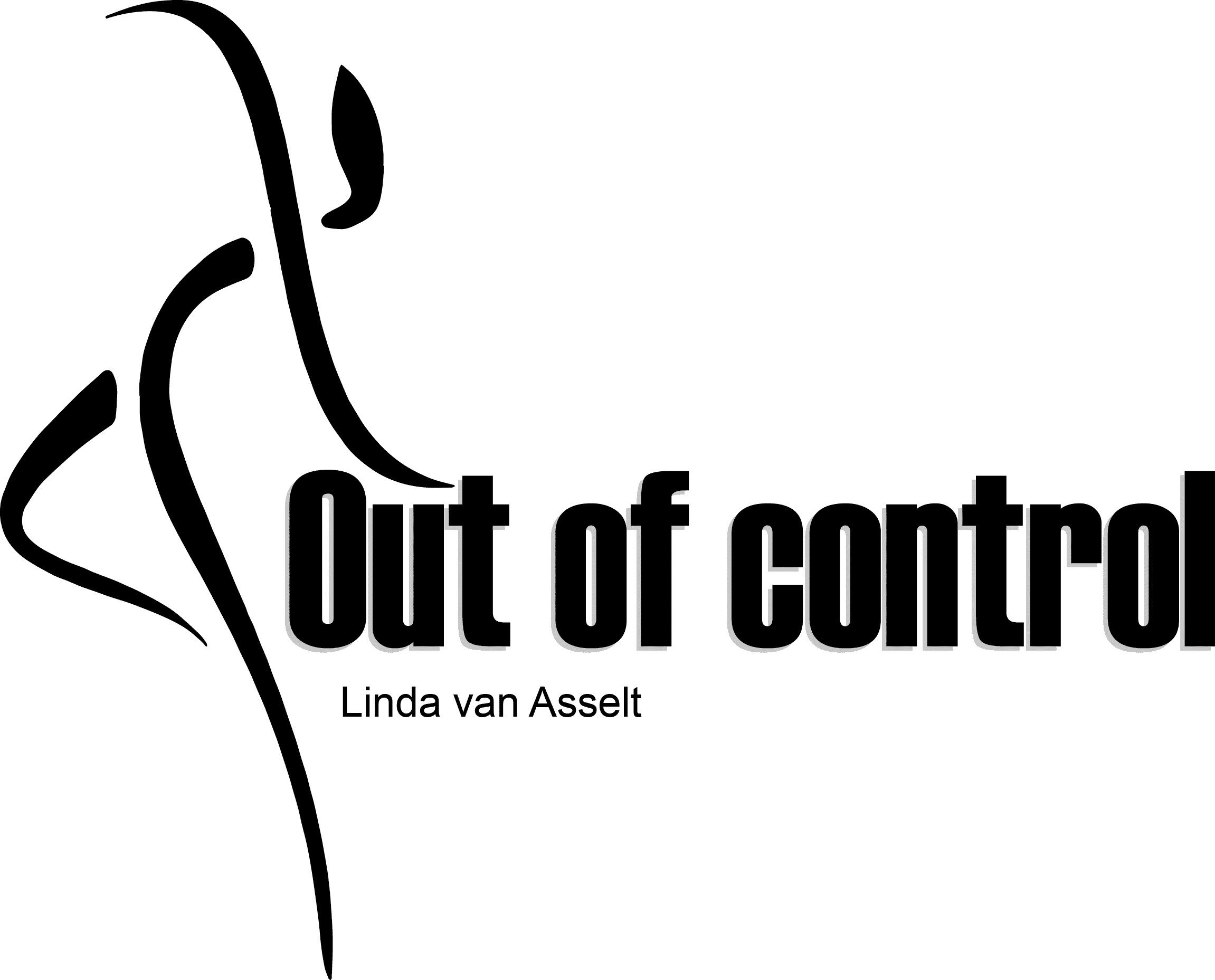 